DSWD DROMIC Terminal Report on theFire in Incident in Brgy. Dumagoc, Pagadian City 25 August 2020, 4PMSUMMARYThis is the final report on the fire incident that occurred in Purok Kahayag & Sweet Love in Barangay Dumagoc, Pagadian City on 30 August 2019 at around 11:11 AM.Source: DSWD-FO IXStatus of Affected Families / PersonsA total of 131 families or 560 persons were affected in Brgy. Dumagoc, Pagadian City (see Table 1).Table 1. Number of Affected Families / PersonsSource: DSWD-FO IXStatus of Displaced Families / PersonsInside Evacuation CenterA total of 56 families or 280 persons are currently staying inside at Balangasan Gymnasium (see Table 2).Table 2. Number of Displaced Families / Persons Inside Evacuation CenterSource: DSWD-FO IXb.    Outside Evacuation CenterThere are 75 families or 280 persons who are currently taking temporary shelter with their friends and/or relatives (see Table 3).Table 3. Number of Displaced Families / Persons Outside Evacuation CenterSource: DSWD-FO IXDamaged HousesThere are 119 totally damaged houses (see Table 4).Table 4. Number of Damaged Houses       Source: DSWD-FO IXAssistance ProvidedA total of ₱346,412.50 worth of assistance was provided to the affected families; of which, ₱146,412.50 was provided by DSWD and ₱200,000.00 from LGU. (see Table 5).Table 5. Cost of Assistance Provided to Affected Families / PersonsSource: DSWD-FO IX
SITUATIONAL REPORTDSWD-FO IX*****The Disaster Response Operations Monitoring and Information Center (DROMIC) of the DSWD-DRMB continues to closely coordinate with DSWD-FO IX for any request of Technical Assistance and Resource Augmentation (TARA).Prepared by:MARIEL B. FERRARIZJEM ERIC F. FAMORCAN Releasing OfficerPHOTO DOCUMENTATION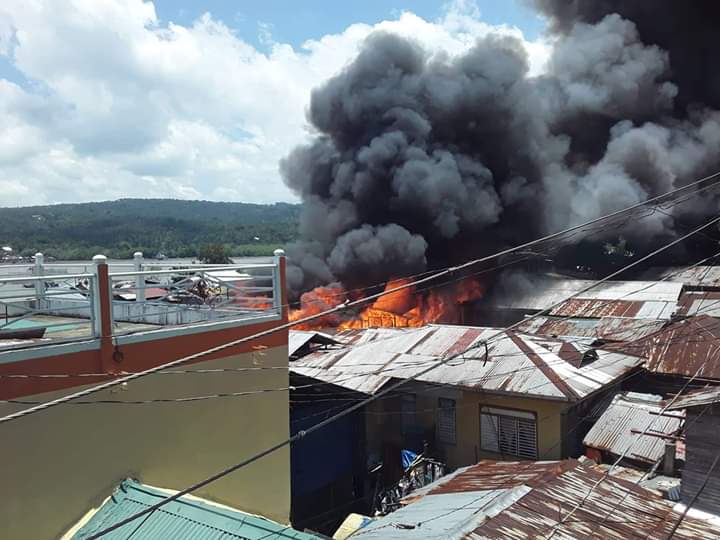 REGION / PROVINCE / MUNICIPALITY REGION / PROVINCE / MUNICIPALITY  NUMBER OF AFFECTED  NUMBER OF AFFECTED  NUMBER OF AFFECTED REGION / PROVINCE / MUNICIPALITY REGION / PROVINCE / MUNICIPALITY  Barangays Families Persons GRAND TOTALGRAND TOTAL 1  131  560 REGION IXREGION IX 1  131  560 Zamboanga del SurZamboanga del Sur 1  131  560 Pagadian City (capital)1 131 560 REGION / PROVINCE / MUNICIPALITY REGION / PROVINCE / MUNICIPALITY  NUMBER OF EVACUATION CENTERS (ECs)  NUMBER OF EVACUATION CENTERS (ECs)  INSIDE ECs  INSIDE ECs  INSIDE ECs  INSIDE ECs REGION / PROVINCE / MUNICIPALITY REGION / PROVINCE / MUNICIPALITY  NUMBER OF EVACUATION CENTERS (ECs)  NUMBER OF EVACUATION CENTERS (ECs)  Families  Families  Persons  Persons REGION / PROVINCE / MUNICIPALITY REGION / PROVINCE / MUNICIPALITY  CUM  NOW  CUM  NOW  CUM  NOW GRAND TOTALGRAND TOTAL1  -  56 -  280 - REGION IXREGION IX1  -  56 -  280 - Zamboanga del SurZamboanga del Sur1  -  56 -  280 - Pagadian City (capital) 1 - 56  - 280  - REGION / PROVINCE / MUNICIPALITY REGION / PROVINCE / MUNICIPALITY  OUTSIDE ECs  OUTSIDE ECs  OUTSIDE ECs  OUTSIDE ECs REGION / PROVINCE / MUNICIPALITY REGION / PROVINCE / MUNICIPALITY  Families  Families  Persons  Persons REGION / PROVINCE / MUNICIPALITY REGION / PROVINCE / MUNICIPALITY  CUM  NOW  CUM  NOW GRAND TOTALGRAND TOTAL 75  75 280 280 REGION IXREGION IX 75  75 280 280 Zamboanga del SurZamboanga del Sur 75  75 280 280 Pagadian City (capital)75 75  280  280 REGION / PROVINCE / MUNICIPALITY REGION / PROVINCE / MUNICIPALITY NO. OF DAMAGED HOUSES NO. OF DAMAGED HOUSES NO. OF DAMAGED HOUSES REGION / PROVINCE / MUNICIPALITY REGION / PROVINCE / MUNICIPALITY  Total  Totally  Partially GRAND TOTALGRAND TOTAL 119 119 - REGION IXREGION IX 119 119 - Zamboanga del SurZamboanga del Sur 119 119 - Pagadian City (capital) 119  119  - REGION / PROVINCE / MUNICIPALITY REGION / PROVINCE / MUNICIPALITY  TOTAL COST OF ASSISTANCE  TOTAL COST OF ASSISTANCE  TOTAL COST OF ASSISTANCE  TOTAL COST OF ASSISTANCE  TOTAL COST OF ASSISTANCE REGION / PROVINCE / MUNICIPALITY REGION / PROVINCE / MUNICIPALITY  DSWD LGU NGOs OTHERS  GRAND TOTAL GRAND TOTALGRAND TOTAL146,412.50 200,000.00-  - 346,412.50 REGION IXREGION IX146,412.50 200,000.00 -  - 346,412.50 Zamboanga del SurZamboanga del Sur146,412.50 200,000.00 -  - 346,412.50 Pagadian City (capital)146,412.50 200,000.00 - - 346,412.50 DATESITUATIONS / ACTIONS UNDERTAKEN25 August 2020DSWD FO-IX submitted their terminal report